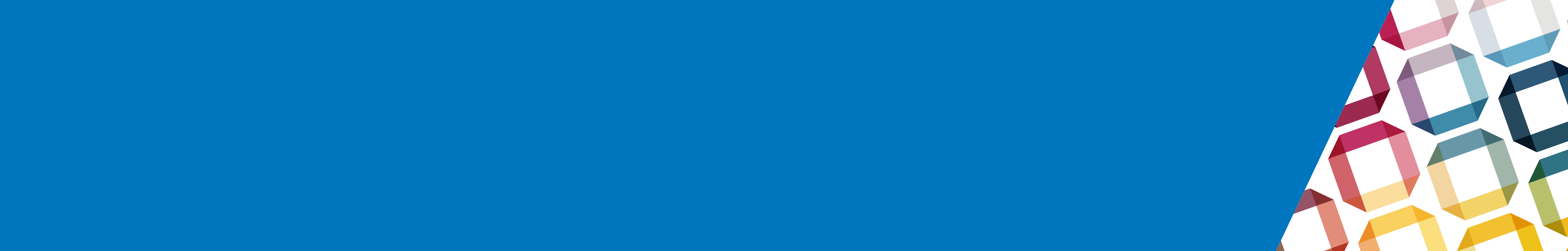 To receive this publication in an accessible format phone (03) 9096 7324,
using the National Relay Service 13 36 77 if required, or alliedhealthworkforce@health.vic.gov.auAuthorised and published by the Victorian Government, 1 Treasury Place, Melbourne.© State of Victoria, Department of Health, Oct 2022.Available at the Department of Health website < https://www.health.vic.gov.au/allied-health-workforce/victorian-allied-health-clinical-supervision-framework>.Allied Health Clinical Supervision Agreement TemplateDate of agreement:Formal agreement review date:Supervisee DetailsSupervisee DetailsClinical Supervisor DetailsClinical Supervisor DetailsName:Name:Position:Position:Signature:Signature:GOALS FOR CLINICAL SUPERVISIONList supervisee learning goals using SMART formatSUPERVISION PROCESSThe clinician will prepare for each meeting by: The clinical supervisor will prepare for each meeting by: Should a meeting need to be rescheduled we agree to:PRACTICALITIES FOR SUPERVISIONPRACTICALITIES FOR SUPERVISIONPRACTICALITIES FOR SUPERVISIONFrequency of sessionsDuration of sessionsAvailability of supervisor between sessions Planned day / time of sessions Location (face-to-face) or platform (virtual) Procedure for cancelling and rescheduling sessionsDocumentationDocumentationDocumentationResponsible person for documenting sessionsStorage location for documentationWho has access to this information?ConfidentialityConfidentialityConfidentialityAgreement that the discussion between the parties will remain confidential unless permission is given to disclose information or there are identified risks to patient/staff safetyAgreement that the discussion between the parties will remain confidential unless permission is given to disclose information or there are identified risks to patient/staff safetyINFORMAL REVIEW OF CLINICAL SUPERVISION AGREEMENT AND ASSOCIATED UPDATES INFORMAL REVIEW OF CLINICAL SUPERVISION AGREEMENT AND ASSOCIATED UPDATES Date of reviewNotes e.g. updated learning goals, changed frequency of sessions, evaluation of agreement